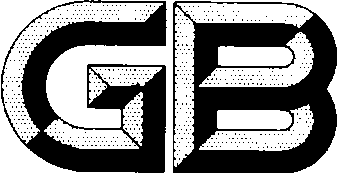 前  言本标准按照GB/T 1.1-2009给出的规则起草。本标准代替GB/T 3198—2010《铝及铝合金箔》。本标准与GB/T 3198—2010《铝及铝合金箔》相比，除编辑性修改后，主要技术变化如下：——修改了适用范围（见第1章，2010年版的第1章）；——修改了规范性引用文件（见第2章，2010年版的第2章）；——修改了牌号、状态、尺寸规格的要求（见3.1.1，2010年版的3.1.1）；——增加了需方应在订货单（或合同）中注明按单面光铝箔或双面光铝箔供货的规定及单面光铝箔供货卷取朝向的要求（见3.1.2）；——修改了标记及示例的要求（见3.1.3，2010年版的3.1.2）；——修改了局部厚度允许偏差的要求（见3.3.1.1，2010年版的3.3.1.1）；——修改了室温拉伸力学性能的要求（见3.4，2010年版的3.4）；——修改了针孔要求中铝箔厚度范围的最小值（见3.5.1，2010年版的3.6）；——增加了在线检测针孔的要求（见3.5.2）；——修改了粘附性的要求（见3.6.1，2010年版的3.7）；——增加了局部粘附性的要求（见3.6.2）；——删除了表面润湿张力宜不小于33×10-3N/m的规定（见2010年版的3.8）；——将“刷水试验结果”修改为“润湿性”，删除了O状态铝箔表面应无油斑的规定（见3.8，2010年版的3.9）；——增加了热封强度的要求（见3.10）；——修改了接头的要求（见3.12，2010年版的3.11）；——增加了规格为305.0mm的管芯内径偏差（见3.13）；——将单面光铝箔、双面光铝箔的产品分类移到3.1产品分类中，删除了表面光亮程度的要求（见3.1.2，2010年版的3.13.1）；——删除了当立拿铝箔卷时，不允许有层与层之间的滑动以及管芯脱出的规定（见2010年版的3.13.5）；——增加了化学元素的分析和计算要求（见4.1.2）；——增加了化学元素分析数值修约的要求（见4.1.3）；——增加了尺寸修约的要求（见4.2.1）；——修改了局部厚度的仲裁测定要求（见4.2.2，2010年版的4.2.1）；——修改了室温拉伸力学性能的试验方法（见4.3，2010年版的4.3）；——增加了在线检测针孔方法的要求（见4.4）；——增加了粘附性的仲裁检测方法（见4.5）；——增加了表面润湿张力的仲裁测定方法（见4.6）；——增加了润湿性的仲裁检测方法（见4.7）；——增加了热封强度的试验方法（见4.9）；——增加了在线检测表面质量方法的要求（见4.13）；——增加了产品计重的要求（见5.3）；——修改了检验项目的要求（见5.4，2010年版的5.3）；——增加了热封强度的取样规定（见5.5）；——修改了检验结果的判定要求（见5.6，2010年版的5.5）；——增加了产品标志中二维码或条形码等标识的规定（见6.1.1.2）；——增加了包装箱标志中二维码或条形码等标识的规定（见6.1.2）；——增加了采用钢托架、纸板包装箱、纸木包装箱包装的要求（见6.1.3）；——修改了订货单（或合同）的内容（见第8章，2010年版的第7章）；——增加了3102等5个牌号及其密度（见附录B，2010年版的附录B）。本标准由中国有色金属工业协会提出。本标准由全国有色金属标准化技术委员会（SAC/TC 243）归口。本标准起草单位：厦门厦顺铝箔有限公司、山东南山铝业股份有限公司、江苏鼎胜新能源材料股份有限公司、乳源东阳光优艾希杰精箔有限公司、东北轻合金有限责任公司、贵州中铝铝业有限公司、江苏大亚铝业有限公司、昆山铝业有限公司、中铝铝箔有限公司、中铝瑞闽股份有限公司、云南浩鑫铝箔有限公司、昆明冶金研究院、云南大理天新包装材料有限公司、云南新兴仁恒包装材料有限公司。本标准主要起草人：王建国、田小梅、赵立锋、吴保剑、夏俊杰、张劲松、晏南军、华焕灵、高珺、贾瑞娇、池国明、刘桂云、陈清、张义光、孙雁宏。本标准所代替标准的历次版本发布情况为：——GB 3198—1982、GB 3198—1996、GB/T 3198—2003；GB/T 3198—2010；——GB 3614—1983、GB/T 3614—1999、——GB 3616—1983、GB/T 3619—1999。铝及铝合金箔范围本标准规定了铝及铝合金箔的要求、试验方法、检验规则和标志、包装、运输、贮存及质量证明书与订货单（或合同）内容。本标准适用于铝及铝合金箔（以下简称铝箔）。规范性引用文件下列文件对于本文件的应用是必不可少的。凡是注日期的引用文件，仅注日期的版本适用于本文件。凡是不注日期的引用文件，其最新版本（包括所有的修改单）适用于本文件。GB/T 454  纸耐破度的测定GB/T 3190  变形铝及铝合金化学成分GB/T 3199  铝及铝合金加工产品  包装、标志、运输、贮存GB/T 7999  铝及铝合金光电直读发射光谱分析方法GB/T 8170  数值修约规则与极限数值的表示和判定GB/T 16865  变形铝、镁及其合金加工制品拉伸试验用试样及方法GB/T 17432  变形铝及铝合金化学成分分析取样方法GB/T 20975（所有部分） 铝及铝合金化学分析方法GB/T 22638.1  铝箔试验方法 第1部分：厚度的测定GB/T 22638.2  铝箔试验方法 第2部分：针孔的检测GB/T 22638.3  铝箔试验方法 第3部分：粘附性的检测GB/T 22638.4  铝箔试验方法 第4部分：表面润湿张力的测定GB/T 22638.5  铝箔试验方法 第5部分：润湿性的检测GB/T 22638.6  铝箔试验方法 第6部分：直流电阻的测定GB/T 22638.7  铝箔试验方法 第7部分：热封强度的测定要求产品分类铝箔的牌号、状态及尺寸规格见表1。需方需要其他牌号、状态、尺寸规格时，由供需双方协商确定，并在订货单（或合同）中注明。牌号、状态、尺寸规格表1 （续）铝箔分为单面光铝箔和双面光铝箔，需方应在订货单（或合同）中注明按单面光铝箔或双面光铝箔供货。单面光铝箔按亮面朝外卷取进行供货，需要按暗面朝外卷取进行供货时，由供需双方协商确定，并在订货单（或合同）中注明。3.1.3 铝箔的标记按照产品名称、标准编号、牌号、状态、厚度、宽度的顺序表示。标记示例如下：1235牌号、○状态、厚度为0.0150mm、宽度为476.0mm的铝箔，标记为：铝箔 GB/T 3198-1235○-0.015×476化学成分铝箔的化学成分应符合GB/T 3190的规定。对化学成分有特殊要求时，由供需双方协商确定，并在订货单（或合同）中注明。尺寸偏差厚度局部厚度2A11、2024、5A02、5052合金铝箔的局部厚度允许偏差为±5%T，其他牌号铝箔的局部厚度偏差应符合表2的规定。需要高精级时，应在订货单（或合同）中具体注明，未注明时按普通级供货。局部厚度偏差                            单位为毫米平均厚度需方对铝箔的平均厚度有要求时，应在订货单（或合同）中注明，铝箔的平均厚度偏差应符合表3的规定。平均厚度偏差宽度    铝箔的宽度偏差应符合表4的规定。需要高精级时，应在订货单（或合同）中注明，未注明时按普通级供货。宽度偏差                            单位为毫米长度、卷外径定尺交货的铝箔，长度偏差由供需双方协商确定，并在订货单（或合同）中注明。非定尺交货的铝箔，长度或卷外径偏差宜符合表5的规定。长度或卷外径偏差错层、塔形铝箔卷端面错层和塔形应符合表6的规定，需要高精级时，应在订货单（或合同）中注明，未注明时按普通级供货。错层、塔形要求                           单位为毫米室温拉伸力学性能铝箔的室温拉伸试验结果应符合表7的规定。需方有特殊要求时，由供需双方协商确定，并在订货单（或合同）中注明。室温拉伸力学性能表7 （续）表7 （续）针孔铝箔的针孔个数、针孔直径应符合表8的规定。需要高精级或超高精级时，应在订货单（或合同）中注明，未注明时按普通级供货。针孔需方要求在线检测针孔时，针孔个数、针孔直径由供需双方协商确定，并在订货单（或合同）中注明。粘附性退火态铝箔整体的开卷性能应良好，展开时不准许粘连或撕裂。铝箔借自重自然展开所需的脱落长度应符合表9的规定。粘附性需方对退火态铝箔局部粘附性有要求时，由供需双方协商确定，并在订货单（或合同）中注明，铝箔局部借自重自然展开所需的脱落长度宜不大于1.5m。表面润湿张力需方对铝箔的表面润湿张力有要求时，由供需双方协商确定，并在订货单（或合同）中注明。润湿性需方对O状态铝箔的表面润湿性有要求时，由供需双方协商确定，并在订货单（或合同）中注明，表面润湿性宜达到B级或优于B级。直流电阻需方对铝箔的直流电阻有要求时，由供需双方协商确定，并在订货单（或合同）中注明。1145、1235牌号铝箔的直流电阻参见附录A。热封强度需方对铝箔的热封强度有要求时，由供需双方协商确定，并在订货单（或合同）中注明。破裂强度需方对铝箔的破裂强度有要求时，由供需双方协商确定，并在订货单（或合同）中注明。接头铝箔断头应用超声波焊接仪焊接或用耐高温胶带粘接牢固并保持平整，接头处应作明显标记。每卷铝箔的接头个数、接头间距应符合表10的规定。需要高精级时，应在订货单（或合同）中注明，未注明时按普通级供货。接头管芯管芯材质、长度、长度偏差由供需双方协商确定，并在订货单（或合同）中注明。管芯的内、外壁应洁净、光滑、无污物。管芯内径及偏差应符合表11的规定。管芯内径偏差                              单位为毫米外观质量铝箔表面应平整、洁净。不准许有腐蚀、辊印、擦伤、划伤、暗面亮点、油斑、起皱等影响使用的缺陷, 不准许有严重的起棱、起鼓、亮线、色差、条纹及影响使用的碰伤。铝箔卷端面应整齐，边缘光滑、无毛刺。管芯长度应不小于箔宽，且任一端不准许凹入铝箔卷。需方要求在线检测表面质量时，由供需双方协商确定在线检测表面质量的要求，并在订货单（或合同）中注明。试验方法化学成分化学成分按GB/T 20975或GB/T 7999规定的方法进行检测，仲裁分析检测应采用GB/T 20975规定的方法进行。分析数值的判定采用修约比较法，数值修约规则按GB/T 8170的有关规定进行，修约数位应与GB/T 3190规定的极限数位一致。尺寸偏差尺寸修约尺寸测量值不准许修约，极限数值的判定方法应符合GB/T 8170的规定。局部厚度铝箔局部厚度采用能保证检测精度的仪器测量。厚度小于0.1000 mm的铝箔厚度仲裁测定方法按GB/T 22638.1规定的重量法进行，厚度不小于0.1000mm的铝箔厚度仲裁测定方法按GB/T 22638.1规定的数显千分尺法进行。平均厚度平均厚度按公式(1) 计算。Em＝……………………………………………(1)式中：Em——铝箔的平均厚度，单位为毫米（mm）；P——铝箔卷的净重，单位为千克(kg)；L——铝箔长度, 单位为毫米（mm）；W——铝箔宽度，单位为毫米（mm）；D——铝箔密度(按GB/T 22638.1计算，常用牌号的密度值见附录B)，单位为克每立方厘米(g/cm3)。其他尺寸铝箔的其他尺寸采用能保证相应精度的工具或仪器测量。室温拉伸力学性能铝箔的室温拉伸力学性能试验按GB/T 16865规定的方法进行。针孔铝箔的针孔按GB/T 22638.2规定的方法进行检测。在线检测针孔的试验方法由供需双方协商确定，并在订货单（或合同）中注明。粘附性铝箔的粘附性按GB/T 22638.3规定的方法进行检测，仲裁检测方法按GB/T 22638.3规定的整体检测法进行。表面润湿张力铝箔的表面润湿张力按GB/T 22638.4规定的方法进行测定，仲裁测定方法按GB/T 22638.4规定的擦拭法进行。润湿性铝箔的润湿性按GB/T 22638.5规定的方法进行检测，仲裁检测方法按GB/T 22638.5规定的擦拭法进行。直流电阻铝箔的直流电阻按GB/T 22638.6规定的方法进行测定。铝箔的直流电阻可由供方采用规定厚度（一般为0.25mm～0.36mm）的坯料（试样表面应洁净、无油痕）检测直流电阻作为铝箔的试验结果。 热封强度铝箔的热封强度按GB/T 22638.7规定的方法进行测定。破裂强度铝箔的破裂强度试验方法参照GB/T 454的规定进行。接头根据接头标记计算每卷铝箔接头数；根据铝箔卷端面相临接头的层间壁厚（借助相应精度的量具测量）换算出接头间距。管芯管芯尺寸偏差用能保证相应精度的量具测量，管芯材质由供方保证，其他项目目视检查。外观质量铝箔的外观质量以目视检查。在线检测表面质量的试验方法由供需双方协商确定，并在订货单（或合同）中注明。检验规则检查与验收产品应由供方进行检验，保证产品质量符合本标准及订货单（或合同）的规定，并填写质量证明书。需方应对收到的产品按本标准的规定进行检验。检验结果与本标准及订货单（或合同）的规定不符时，应以书面形式向供方提出，由供需双方协商解决。属于外观质量及尺寸偏差的异议，应在收到产品之日起一个月内提出，属于其他性能的异议，应在收到产品之日起三个月内提出。如需仲裁，可委托供需双方认可的单位进行，并在需方共同取样。组批产品应成批提交验收，每批应由同一牌号、状态、尺寸规格的产品组成，批重不限。计重产品应检斤计重（除非供需双方另有约定）。检验项目及工艺保证项目出厂检验项目、定期检验项目和工艺保证项目应符合表12的规定。供方每年至少应进行一次定期检验。检验项目及工艺保证项目取样产品取样应符合表13的规定。产品取样检验结果的判定任一试样的化学成分不合格时，产品能区分熔次时，则判该试样代表的熔次不合格，其他熔次依次检验，合格者交货。不能区分熔次时，则判该批产品不合格。任一产品的尺寸偏差不合格时，判该卷产品不合格。任一试样的室温拉伸力学性能不合格时，应从该批（炉）产品（包括该不合格试样代表的那件产品）中（或该不合格试样代表的那件产品上）另取双倍数量的试样进行重复试验。重复试验结果全部合格，则判该批（炉）产品合格。若重复试验结果中仍有试样性能不合格，则判该批（炉）产品不合格。经供需双方商定允许供方逐卷检验时，合格者交货。任一产品的针孔不合格时，判该批产品不合格。但允许供方逐卷检验，合格者交货。任一产品的粘附性、表面润湿张力、润湿性不合格时，应从该批（炉）产品（包括该不合格的产品）另取双倍数量的产品进行重复试验。重复试验结果全部合格，则判该批（炉）产品合格。若重复试验结果中仍有不合格，则判该批（炉）产品不合格。经供需双方商定允许供方逐卷检验时，合格者交货。任一产品的直流电阻不合格时，产品能区分熔次时，则判该产品代表的熔次不合格，其他熔次依次检验，合格者交货。不能区分熔次时，则判该批产品不合格。任一产品的热封强度不合格时，判该批产品不合格。经供需双方商定允许供方逐卷检验时，合格者交货。任一产品的破裂强度不合格时，判该批产品不合格。经供需双方商定允许供方逐卷检验时，合格者交货。任一产品的接头不合格时，判该卷产品不合格。任一产品的管芯不合格时，判该批产品不合格，但允许逐卷检验，合格者交货。任一产品的外观质量不合格时，判该卷产品不合格。标志、包装、运输、贮存标志产品标志在检验合格的每卷产品上应做标记（或贴标签），标记内容如下：产品名称；牌号、状态；尺寸规格；批号（或卷号）；净重；供方质检部门的检印（或质检人员的签名或印章）。当需方对产品标志有二维码或条形码等标识要求时，应供需双方协商确定，并在订货单（或合同）中注明。包装箱标志产品包装箱的标志应符合GB/T 3199的规定。当需方对包装箱标志有二维码或条形码等标识要求时，应供需双方协商确定，并在订货单（或合同）中注明。包装、运输、贮存产品的的包装、运输、贮存按GB/T 3199的规定执行。需方要求使用钢托架、纸板包装箱、纸木包装箱进行包装或有特殊要求时，应供需双方协商确定，并在订货单（或合同）中注明。质量证明书每批铝箔应附有产品质量证明书，其上注明：供方名称；产品名称；牌号、状态尺寸规格；净重；批号（或卷号）；各项分析项目的检验结果；本标准编号； 供方质检部门的印章；包装日期（或出厂日期）。订货单（或合同）内容订购本标准所列产品的订货单（或合同）内应包括下列内容：产品名称；牌号、状态；尺寸规格；重量； 管芯材质及规格；铝箔类型（单面光铝箔、双面光铝箔）；对单面光铝箔卷取朝向有要求时，应具体注明；对产品的局部厚度偏差、宽度偏差、错层、塔形、针孔、接头有高精级或更高级别要求时，应具体注明； 对产品的平均厚度、长度、在线检测针孔及其试验方法、局部粘附性、表面润湿张力、润湿性、直流电阻、热封强度、破裂强度、在线检测表面质量及其试验方法有要求时，应具体注明；对产品标志、包装箱标志有二维码或条形码等标识要求时，应具体注明；要求使用钢托架、纸板包装箱、纸木包装箱时，应具体注明；其他特殊要求；——特殊的化学成分；——特殊的室温拉伸力学性能；——特殊的包装方式。本标准编号。附录A（资料性附录）1145、1235牌号铝箔的直流电阻1145、1235牌号铝箔的直流电阻参见表A.1。表A.1 1145、1235牌号铝箔的直流电阻附录B（资料性附录）常见铝及铝合金密度常见铝及铝合金密度见表B.1。表B.1 常见铝及铝合金密度牌号状态尺寸规格mm尺寸规格mm尺寸规格mm尺寸规格mm牌号状态厚度T宽度管芯内径卷外径1035、1050、1060、1070、1100、1145、1200、1235O0.0040～0.200050.0～1890.075.0、76.2、150.0、152.4、300.0、305.0、400.0、406.0150～12001035、1050、1060、1070、1100、1145、1200、1235H22＞0.0045～0.200050.0～1890.075.0、76.2、150.0、152.4、300.0、305.0、400.0、406.0150～12001035、1050、1060、1070、1100、1145、1200、1235H14、H240.0045～0.200050.0～1890.075.0、76.2、150.0、152.4、300.0、305.0、400.0、406.0150～12001035、1050、1060、1070、1100、1145、1200、1235H16、H260.0045～0.200050.0～1890.075.0、76.2、150.0、152.4、300.0、305.0、400.0、406.0150～12001035、1050、1060、1070、1100、1145、1200、1235H180.0045～0.200050.0～1890.075.0、76.2、150.0、152.4、300.0、305.0、400.0、406.0150～12001035、1050、1060、1070、1100、1145、1200、1235H19＞0.0060～0.200050.0～1890.075.0、76.2、150.0、152.4、300.0、305.0、400.0、406.0150～1200牌号状态尺寸规格mm尺寸规格mm尺寸规格mm尺寸规格mm牌号状态厚度T宽度管芯内径卷外径2A11、2024O、H180.0300～0.200050.0～1890.075.0、76.2、150.0、152.4、300.0、305.0、400.0、406.0100～12003003O0.0090～0.200050.0～1890.075.0、76.2、150.0、152.4、300.0、305.0、400.0、406.0100～18503003H12、H220.0200～0.200050.0～1890.075.0、76.2、150.0、152.4、300.0、305.0、400.0、406.0100～18503003H14、H240.0270～0.200050.0～1890.075.0、76.2、150.0、152.4、300.0、305.0、400.0、406.0100～18503003H16、H260.1000～0.200050.0～1890.075.0、76.2、150.0、152.4、300.0、305.0、400.0、406.0100～18503003H180.0100～0.200050.0～1890.075.0、76.2、150.0、152.4、300.0、305.0、400.0、406.0100～18503003H190.0170～0.150050.0～1890.075.0、76.2、150.0、152.4、300.0、305.0、400.0、406.0100～18503004、3005、3104、3105O、H190.0300～0.200050.0～1890.075.0、76.2、150.0、152.4、300.0、305.0、400.0、406.0100～18503102H180.0800～0.200050.0～1890.075.0、76.2、150.0、152.4、300.0、305.0、400.0、406.0100～18504A13O、H180.0300～0.200050.0～1890.075.0、76.2、150.0、152.4、300.0、305.0、400.0、406.0100～18505A02O0.0300～0.200050.0～1890.075.0、76.2、150.0、152.4、300.0、305.0、400.0、406.0100～18505A02H16、H260.1000～0.200050.0～1890.075.0、76.2、150.0、152.4、300.0、305.0、400.0、406.0100～18505A02H180.0200～0.200050.0～1890.075.0、76.2、150.0、152.4、300.0、305.0、400.0、406.0100～18505B02H180.0300～0.040050.0～1890.075.0、76.2、150.0、152.4、300.0、305.0、400.0、406.0100～18505005O0.1300～0.160050.0～1890.075.0、76.2、150.0、152.4、300.0、305.0、400.0、406.0100～18505052O0.0300～0.200050.0～1890.075.0、76.2、150.0、152.4、300.0、305.0、400.0、406.0100～18505052H14、H240.0500～0.200050.0～1890.075.0、76.2、150.0、152.4、300.0、305.0、400.0、406.0100～18505052H16、H260.1000～0.200050.0～1890.075.0、76.2、150.0、152.4、300.0、305.0、400.0、406.0100～18505052H180.0500～0.200050.0～1890.075.0、76.2、150.0、152.4、300.0、305.0、400.0、406.0100～18505052H19＞0.1000～0.200050.0～1890.075.0、76.2、150.0、152.4、300.0、305.0、400.0、406.0100～18505082、5083O、H18、H380.1000～0.200050.0～1890.075.0、76.2、150.0、152.4、300.0、305.0、400.0、406.0100～18508006O0.0060～0.200050.0～1890.075.0、76.2、150.0、152.4、300.0、305.0、400.0、406.0250～12008006H220.0350～0.200050.0～1890.075.0、76.2、150.0、152.4、300.0、305.0、400.0、406.0250～12008006H240.0350～0.200050.0～1890.075.0、76.2、150.0、152.4、300.0、305.0、400.0、406.0250～12008006H260.0350～0.200050.0～1890.075.0、76.2、150.0、152.4、300.0、305.0、400.0、406.0250～12008006H180.0180～0.200050.0～1890.075.0、76.2、150.0、152.4、300.0、305.0、400.0、406.0250～12008021、8021BO0.0050～0.090050.0～1890.075.0、76.2、150.0、152.4、300.0、305.0、400.0、406.0250～12008011、8011A、8079、8111O0.0050～0.200050.0～1890.075.0、76.2、150.0、152.4、300.0、305.0、400.0、406.0250～12008011、8011A、8079、8111H220.0350～0.200050.0～1890.075.0、76.2、150.0、152.4、300.0、305.0、400.0、406.0250～12008011、8011A、8079、8111H14、H240.0350～0.200050.0～1890.075.0、76.2、150.0、152.4、300.0、305.0、400.0、406.0250～12008011、8011A、8079、8111H260.0350～0.200050.0～1890.075.0、76.2、150.0、152.4、300.0、305.0、400.0、406.0250～12008011、8011A、8079、8111H180.0100～0.200050.0～1890.075.0、76.2、150.0、152.4、300.0、305.0、400.0、406.0250～12008011、8011A、8079、8111H190.0200～0.200050.0～1890.075.0、76.2、150.0、152.4、300.0、305.0、400.0、406.0250～1200厚度T局部厚度允许偏差局部厚度允许偏差厚度T高精级普通级0.0040～0.0090±5% T±6% T＞0.0090～0.2000±4% T±5% T卷批量t平均厚度允许偏差mm≤3±5% T＞3～10±4% T＞10±3% T宽度宽度允许偏差宽度允许偏差宽度高精级普通级≤200.0±0.5±1.0＞200.0～1200.0±1.0±1.0＞1200.0±2.0±2.0卷外径mm长度L的允许偏差am长度L的允许偏差am卷外径允许偏差mm卷外径允许偏差mm卷外径mm每批中个数不少于80%的铝卷每批中个数少于20%的铝卷每批中个数不少于80%的铝卷每批中个数少于20%的铝卷≤450±2% L±5% L--＞450--±10±20a当订货单（或合同）中要求单向偏差时，其允许偏差值应为表中对应数值的2倍。a当订货单（或合同）中要求单向偏差时，其允许偏差值应为表中对应数值的2倍。a当订货单（或合同）中要求单向偏差时，其允许偏差值应为表中对应数值的2倍。a当订货单（或合同）中要求单向偏差时，其允许偏差值应为表中对应数值的2倍。a当订货单（或合同）中要求单向偏差时，其允许偏差值应为表中对应数值的2倍。错层错层塔形塔形高精级普通级高精级普通级≤0.5≤1.0≤1.0≤2.0牌号状态厚度Tmm室温拉伸试验结果室温拉伸试验结果室温拉伸试验结果牌号状态厚度Tmm抗拉强度RmMPa断后伸长率%不小于断后伸长率%不小于牌号状态厚度Tmm抗拉强度RmMPaA50mmA100mm1035、1050、1060、1070、1100、1145、1200、1235O0.0040～＜0.006045～95－－1035、1050、1060、1070、1100、1145、1200、1235O0.0060～0.009045～100－－1035、1050、1060、1070、1100、1145、1200、1235O＞0.0090～0.025045～105－1.51035、1050、1060、1070、1100、1145、1200、1235O＞0.0250～0.040050～105－2.01035、1050、1060、1070、1100、1145、1200、1235O＞0.0400～0.090055～105－2.01035、1050、1060、1070、1100、1145、1200、1235O＞0.0900～0.140060～11512－1035、1050、1060、1070、1100、1145、1200、1235O＞0.1400～0.200060～11515－1035、1050、1060、1070、1100、1145、1200、1235H22＞0.0045～0.0250-－－1035、1050、1060、1070、1100、1145、1200、1235H22＞0.0250～0.040090～135－21035、1050、1060、1070、1100、1145、1200、1235H22＞0.0400～0.090090～135－31035、1050、1060、1070、1100、1145、1200、1235H22＞0.0900～0.140090～1354－1035、1050、1060、1070、1100、1145、1200、1235H22＞0.1400～0.200090～1356－1035、1050、1060、1070、1100、1145、1200、1235H14、H240.0045～0.0250-－－1035、1050、1060、1070、1100、1145、1200、1235H14、H24＞0.0250～0.0400110～160－21035、1050、1060、1070、1100、1145、1200、1235H14、H24＞0.0400～0.0900110～160－31035、1050、1060、1070、1100、1145、1200、1235H14、H24＞0.0900～0.1400110～1604－1035、1050、1060、1070、1100、1145、1200、1235H14、H24＞0.1400～0.2000110～1606－1035、1050、1060、1070、1100、1145、1200、1235H16、H260.0045～0.0250-－－1035、1050、1060、1070、1100、1145、1200、1235H16、H26＞0.0250～0.0900125～180－11035、1050、1060、1070、1100、1145、1200、1235H16、H26＞0.0900～0.2000125～1802－1035、1050、1060、1070、1100、1145、1200、1235H18＞0.0060～0.2000≥140－－1035、1050、1060、1070、1100、1145、1200、1235H19＞0.0060～0.2000≥150－－2A11O0.0300～0.0490≤1951.5－2A11O＞0.0490～0.2000≤1953.0－2A11H180.0300～0.0490≥205－－2A11H18＞0.0490～0.2000≥215－－2024O0.0300～0.0490≤1951.5－2024O＞0.0490～0.2000≤2053.0－2024H180.0300～0.0490≥225－－2024H18＞0.0490～0.2000≥245－－3003O0.0090～0.012080～135－－3003O＞0.0180～0.200080～140－－3003H120.1500～0.200110～160－－3003H220.0200～0.0500110～160－3.03003H22＞0.0500～0.2000110～16010.0－牌号状态厚度Tmm室温拉伸试验结果室温拉伸试验结果室温拉伸试验结果牌号状态厚度Tmm抗拉强度RmMPa断后伸长率%不小于断后伸长率%不小于牌号状态厚度Tmm抗拉强度RmMPaA50mmA100mm3003H140.0300～0.2000140～190 －－3003H240.0270～0.2000 140～1901.0－3003H160.1000～0.2000≥170 －－3003H260.1000～0.2000≥1701.0－3003H180.0100～0.2000≥1901.0－3003H190.0170～0.1500≥200－－3004、3104H190.1200～0.2000≥280－－3005、3105H190.1500～0.2000≥230－－3102H180.0800～0.2000≥200－－3104O0.0300～0.1500155～195－－5A02O0.0300～0.0490≤195－－5A02O0.0500～0.2000≤1954.0－5A02H16、H260.1000～0.2000≥255－－5A02H180.0200～0.2000≥265－－5B02H180.0300～0.0400≥250－－5005O0.1300～0.1600100～140－－5052O0.0300～0.2000175～2254－5052H14、H240.0500～0.2000250～300－－5052H16、H260.1000～0.2000≥270－－5052H180.0500～0.2000≥275－－5052H19＞0.1000～0.2000≥2851－8006O0.0060～0.009080～135－18006O＞0.0090～0.025085～140－28006O＞0.0250～0.04085～140－38006O＞0.040～0.090090～140－48006O＞0.0900～0.1400110～14015－8006O＞0.1400～0.200110～14020－8006H220.0350～0.0900120～1505.0－8006H22＞0.0900～0.1400120～15015－8006H22＞0.1400～0.2000120～15020－8006H240.0350～0.0900125～1505.0－8006H24＞0.0900～0.1400125～15515－8006H24＞0.1400～0.2000125～15518－8006H260.0900～0.1400130～16010－8006H260.1400～0.2000130～16012－8006H180.0180～0.0250≥140－－8006H18＞0.0250～0.0400≥150－－8006H18＞0.0400～0.0900≥160－18006H18＞0.0900～0.2000≥1600.5-8021、8021BO0.0050～0.006060～110－1.58021、8021BO＞0.0060～0.009070～110－1.58021、8021BO＞0.0090～0.025075～115－－8021、8021BO＞0.0250～0.090080～120－118011、8011A、8079、8111O0.0050～0.009050～100－0.58011、8011A、8079、8111O＞0.0090～0.025055～110－18011、8011A、8079、8111O＞0.0250～0.040055～110－48011、8011A、8079、8111O＞0.0400～0.090060～120－48011、8011A、8079、8111O＞0.0900～0.140060～12013－8011、8011A、8079、8111O＞0.1400～0.200060～12015－牌号状态厚度Tmm室温拉伸试验结果室温拉伸试验结果室温拉伸试验结果牌号状态厚度Tmm抗拉强度RmMPa断后伸长率%不小于断后伸长率%不小于牌号状态厚度Tmm抗拉强度RmMPaA50mmA100mm8011、8011A、8079、8111H220.0350～0.040090～150－1.08011、8011A、8079、8111H22＞0.0400～0.090090～150－2.08011、8011A、8079、8111H22＞0.0900～0.140090～1505－8011、8011A、8079、8111H22＞0.1400～0.200090～1506－8011、8011A、8079、8111H140.1500～0.2000120～170－－8011、8011A、8079、8111H240.0350～0.0400120～1702－8011、8011A、8079、8111H24＞0.0400～0.090120～1703－8011、8011A、8079、8111H24＞0.0900～0.1400120～1704－8011、8011A、8079、8111H24＞0.1400～0.2000120～1705－8011、8011A、8079、8111H260.0350～0.0090140～1901－8011、8011A、8079、8111H26＞0.0900～0.2000140～1902－8011、8011A、8079、8111H180.0100～0.2000≥160－－8011、8011A、8079、8111H190.0200～0.2000≥170－－厚度mm针孔个数，不大于针孔个数，不大于针孔个数，不大于针孔个数，不大于针孔个数，不大于针孔个数，不大于针孔直径mm不大于针孔直径mm不大于针孔直径mm不大于厚度mm任意1m2内任意1m2内任意1m2内任意4mm×4mm或1mm×16mm面积上的针孔个数任意4mm×4mm或1mm×16mm面积上的针孔个数任意4mm×4mm或1mm×16mm面积上的针孔个数针孔直径mm不大于针孔直径mm不大于针孔直径mm不大于厚度mm超高精级高精级普通级超高精级高精级普通级超高精级高精级普通级0.0040～＜0.0060供需双方商定供需双方商定供需双方商定67 8 0.1 0.2 0.30.00605001000150067 8 0.1 0.2 0.3＞0.0060～0.0065400600100067 8 0.1 0.2 0.3＞0.0065～0.007015030050067 8 0.1 0.2 0.3＞0.0070～0.009010015020067 8 0.1 0.2 0.3＞0.0090～0.0120205010067 8 0.1 0.2 0.3＞0.0120～0.01801030503330.1 0.2 0.3＞0.0180～0.0200320303330.1 0.2 0.3＞0.0200～0.040005103330.1 0.2 0.3＞0.04000000000.1 0.2 0.3厚度mm宽度mm脱落长度 m≤0.1000≤1000.0≤1.0≤0.1000＞1000.0≤1.5卷外径mm每卷允许接头个数，不大于每卷允许接头个数，不大于每卷允许接头个数，不大于每卷允许接头个数，不大于每卷允许接头个数，不大于每卷允许接头个数，不大于接头间距m接头间距m卷外径mm厚度mm厚度mm厚度mm厚度mm厚度mm厚度mm接头间距m接头间距m卷外径mm0.0040～0.0055＞0.0055～0.0090＞0.0090～0.0120＞0.0120～0.0200＞0.0200～0.0400＞0.0400高精级普通级≤200100000-≥1000＞200～390111100-≥1000＞390～450321100-≥1000＞450～650432210≥2000≥1000＞650543310≥2000≥1000管芯内径管芯内径允许偏差75.0、76.2±0.5150.0、152.4300.0、305.0、400.0、406.0±2.0检验项目检验项目出厂检验定期检验工艺保证化学成分Pb、Cd、Hg、Cr6＋-√√化学成分其他元素√--尺寸偏差平均厚度－a--尺寸偏差其余尺寸偏差√--室温拉伸力学性能室温拉伸力学性能√--厚度≤0.0500mm铝箔的针孔厚度≤0.0500mm铝箔的针孔√--厚度＞0.0500mm铝箔的针孔厚度＞0.0500mm铝箔的针孔－√√粘附性（局部粘附性除外）粘附性（局部粘附性除外）√--局部粘附性局部粘附性－a--表面润湿张力表面润湿张力－a--润湿性润湿性－a--直流电阻直流电阻－a--热封强度热封强度－a--破裂强度破裂强度－a--接头接头√--管芯材质管芯材质--√管芯其余要求管芯其余要求√--外观质量外观质量√--注：表中“√”表示“选择”；“-” 表示“不选择”。注：表中“√”表示“选择”；“-” 表示“不选择”。注：表中“√”表示“选择”；“-” 表示“不选择”。注：表中“√”表示“选择”；“-” 表示“不选择”。注：表中“√”表示“选择”；“-” 表示“不选择”。a 订货单（或合同）中有要求且注明检验时为“√”。a 订货单（或合同）中有要求且注明检验时为“√”。a 订货单（或合同）中有要求且注明检验时为“√”。a 订货单（或合同）中有要求且注明检验时为“√”。a 订货单（或合同）中有要求且注明检验时为“√”。检验项目取样规定要求的章条号试验方法的章条号化学成分按 GB/T 17432的规定进行。3.24.1尺寸偏差逐卷检查。3.34.2室温拉伸力学性能每批（热处理炉）抽取不少于1卷，每卷切取3个纵向试样，试样应符合GB/T 16865的规定。3.44.3针孔每批不少于2卷。3.54.4粘附性每批（热处理炉）不少于1卷。3.64.5表面润湿张力每批（热处理炉）不少于1卷。3.74.6润湿性每批（热处理炉）不少于1卷。3.84.7直流电阻每批不少于1卷。3.94.8热封强度每批不少于1卷。3.104.9破裂强度每批不少于1卷。3.114.10接头逐卷检查。3.124.11管芯每批不少于2根。3.134.12外观质量逐卷检查。3.144.13标定厚度mm直流电阻（长度1000.0mm，宽度10.0mm）Ω小于或等于0.00600.550.0065～0.00700.510.00800.430.00900.360.01000.320.01100.280.01600.25注：纯度越高的纯铝，其电阻值越小。注：纯度越高的纯铝，其电阻值越小。牌号密度g/cm310502.70510602.70510702.70011002.71011452.70012002.70012352.70530032.73031022.73050522.6805A022.66080062.74080112.7108011A2.71081112.71080212.7308021B2.72080792.720